BTEC Firsts (Level 2) in Applied ScienceUNIT 2 - Energy and Our Universe ASSIGNMENT 2 – Applications of Waves and RadiationStudent Name:						Teacher: Date assignment issued:		Final Completion Date:IntroductionIn order to finish this unit you need to complete an assignment. To make sure you finish on time and meet all your deadlines the assignment has been broken down into tasks and will be spaced over the course.Each task will start with the part of the grading criteria that the task relates to, example P1, P2. It will finish with a deadline for the task to be completed by.The learning outcomes for this assignment:Know the properties and applications of waves and radiationBrief You are a trainee scientist who is looking at different types of wave and radiation and their applications in society.You will need to prepare a report/presentation from research findings.You will need to focus on:Identifying different types of waves and their characteristics.How different types of waves travel in different materials.How waves can be used for communication.How the three types of ionising particles affect matter.Task 1 a)- PosterTask 2a)- Presentation	b)- Presentation continued..c)- Presentation continued...Task 3a)-Posterb)- Poster continued..c)- LeafletSelf Assessment ChecklistFinal things:Page number your portfolio (make sure it is all in the correct order)Include a bibliography stating all your sourcesUse appendices to store any additional information e.g. your screen dumps or newspaper articlesMake sure you create your own front cover with your name, the BTEC details and the unit details plus your teacher’s name.Working on P3 Describe the electromagneticSpectrumP4 Describe the different types ofradiation, including non-ionisingand ionising radiationResearch for information on the electromagnetic spectrum including the main characteristics.Include:Labels of each part of the EM spectrum in orderWavelengthsUsesDangersUse your research to produce a poster (ICT or hand drawn) make sure you include diagrams.You may want to set out your information as a table.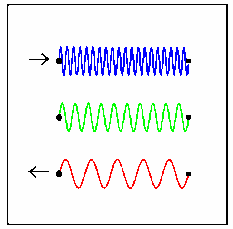 In particular, research information and images on the different types of non-ionising radiation MicrowaveInfraredRadio wavesDeadline for Task 1a:Working on P5 Describe how waves can be used for communicationResearch information on different types of waves used for communication including their main characteristics. Remember to cover:The Electromagnetic SpectrumLight wavesSound wavesUse your research to produce a presentation describing how waves can be used for communication.Remember to include diagrams and characteristics of all the waves stated above. This presentation covers P5, M3 and D3 depending how much detail you include This will be assessed through an oral presentation to the teacher and another group of students. You need to hand in your notes for your talk. Your teacher/peers will use an observation checklist to support your work.Deadline for Task 2a:Working on M3 Explain the advantages ofwireless communicationUsing the information collected in task 2a and further research add to your presentation slides to explain how we use waves for wireless communications.Include the advantages of wireless communication.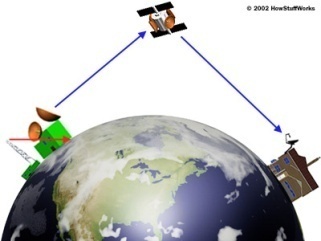 Deadline for Task 2b:Working on D3Compare wired andwireless communicationsystemsFinally add to your presentation slides that compare wireless communication to wired communication. Think about the advantages and disadvantages for both.Remember:Wireless communication; common uses, e.g. radio, mobile phones, computers with Wi-Fi connection; Wired communication, eg telephone networks, cable television, fibre-optics. Deadline for Task 2c:Working on P4 Describe the different types ofradiation, including non-ionisingand ionising radiationResearch information and images on the different types of ionising radiationAlpha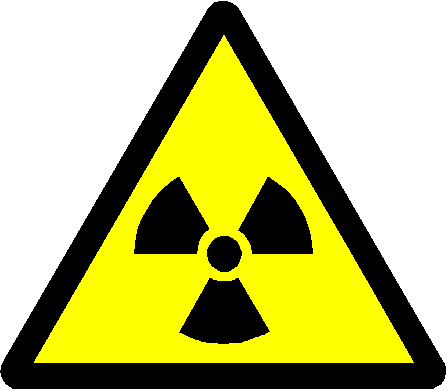 BetaGammaInclude:  Penetrating power; effect in a magnetic field; ionising abilityProduce a series of A4 Posters to show the different types of ionising radiation shown above and their main properties.Deadline for Task 3a:Working on M2 Describe the uses ofionising and non-ionisingradiation are used in thehome or workplaceAdd to your posters of ionising and non-ionising radiation in 3a their uses in the home or the workplace.non-ionising radiation, e.g. microwaves, infrared, radiowaves; ionising radiation, e.g. alpha, beta and gamma raysDeadline for Task 3b:Working on D2 Discuss the possiblenegative effects of ionising and non-ionising radiationResearch the effects of the ionising and non-ionising types of radiation mentioned in task 3a & 3b on organisms and their environment.Produce a leaflet informing people of their negative effects.Think about:What effect can ionising and non-ionising radiation have on humans?What effects can they have on the environment?Deadline for Task 3c:TaskWhat you will have producedDeadline1a linked to P3A poster describing the main characteristics of the electromagnetic spectrum. (POSTER)2a,2b, 2c linkedTo P5, M3 and D3A presentation describing how waves can be used for communication.Explain the advantages of wireless communication.Compare the wireless and wired communication. Think about the advantages and disadvantages for both. (PRESENTATION)3a, 3b, 3c linked to P4, M2 and D2A poster describing the different types of radiation, ionising, and non-ionising (look at their main properties).Add to your poster the uses in the home and at the workplace for the different types of radiation.A leaflet looking at the possible negative effects of radiation, ionising and non-ionising.(POSTER, LEAFLET)